END OF SCHOOL YEAR COMMENT 2017It has been a privilege and a pleasure for our staff to work with your children throughout the school year!  School should be meaningful for children – a place where they feel safe and valued, developing confidence in their learning through varied experiences.  We are grateful to work in such a wonderfully, supportive community!  We have the support of parents, grandparents and volunteers; of Home and School; of PSSC!  Thank you so much to Wallace Carr (H & S), Rebecca Piercy (PSSC) and to Sharon Eldridge, (Hot Lunch Coordinator) for the leadership roles you each take on.  The staff is truly amazed by the commitment you make to our students, our families and our community! We also value the Headstart Before and After School Program where our students feel a great sense of belonging.  The Headstart students and staff add so much to our school culture.  Together, we make learning fun!  Have a happy, safe and fun-filled summer!Sincerely,	Bonnie Worrall for the staff of G.E.C.S.End of Year Events Thursday, June 8th – Ducks Unlimited – (grade 4 & 3/4) – going to Corbett BrookThursday, June 8th – Last day for Hot Lunch – Make sure you pack your child a lunch each day for the next two weeks of school. Friday, June 9th – Slime Day – Our Book Fair was an overwhelming success this year and it is time to slime staff!Monday, June 12th – Playground Pal Luncheon – If you are a Playground Pal, thank you for your hard work!  Enjoy lunch on us! Tuesday,  June 13th – Trip to New River Beach.  Buses depart at 8:45 and will return to school at 3:30 for home time.  Buses will drop students off at home a little later in than the expected time.  Permission Slip MUST be signed!!!Tuesday, June 13th – Final Home and School Meeting – 5:30 p.m. @ Carnation (Day’s Inn)Wednesday, June 14th – Rain Date for New River Beach TripWednesday, June 14th – Headstart Graduation 10 a.m.Thursday, June 15th – Last Day for Headstart Pre-SchoolFriday, June 16th – GECS BBQ and Fun Day (food provided by your H & S association).  If you can help out on this date, your support will be greatly appreciated.Tuesday, June 20th – Egyptian Day for grades 3-5 (lunch is provided) – bring snacks on this day.Thursday, June 22nd – Grade 5 Dinner and Dance in the School’s Cafeteria at 6:00 p.m.  Congratulations boys and girls!Friday, June 23rd – Excellence in Education Assembly – 9:00 a.m. in the gym.  Families welcome!Friday, June 23rd  – Last day of Headstart Before and After School CareFriday, June 23rd – Last day for students. Report cards go home on this date. If your child will not be at school on this date, please make arrangements to either pick up his/her report card or send a self-addressed stamped envelope to school so that it can be mailed out. Tuesday, September 5th – First day school 2017-2018!  Please note that there is staggered entry for Kindergarten students in the fall.  Parents will receive a phone call the first week of September, with your Kindergarten child’s entry date.  All Kindergarten students attend on Friday, September, 8th.Lost and FoundThere are two tables set up just outside of the school’s office.  These tables are loaded with lost and found items.  If your child is missing a jacket, sweater, etc., they just might find it on the table.  Happy hunting!IWK TelethonOn Sunday, our school donated 1 306.43 to the IWK Telethon.  That represents quite a few hat days and a nice way for our boys and girls to give back to a wonderful cause.Entrepreneurial AdventuresOur grade 4 and 3/4 classes raised 769.05 for the Oromocto SPCA.  The students created “Gators Got Talent” with their business partner Robin Hansen and The Learning Partnership.  Well done!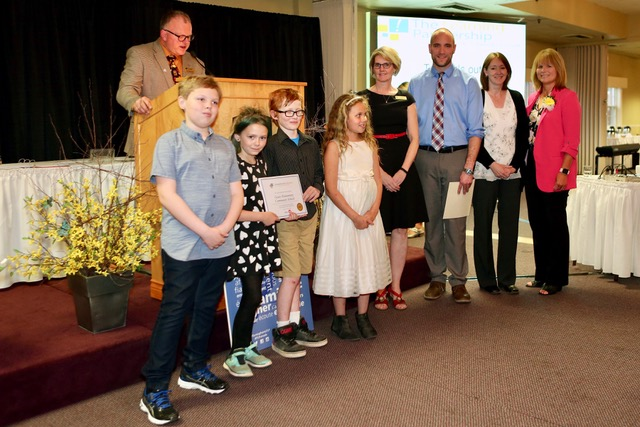 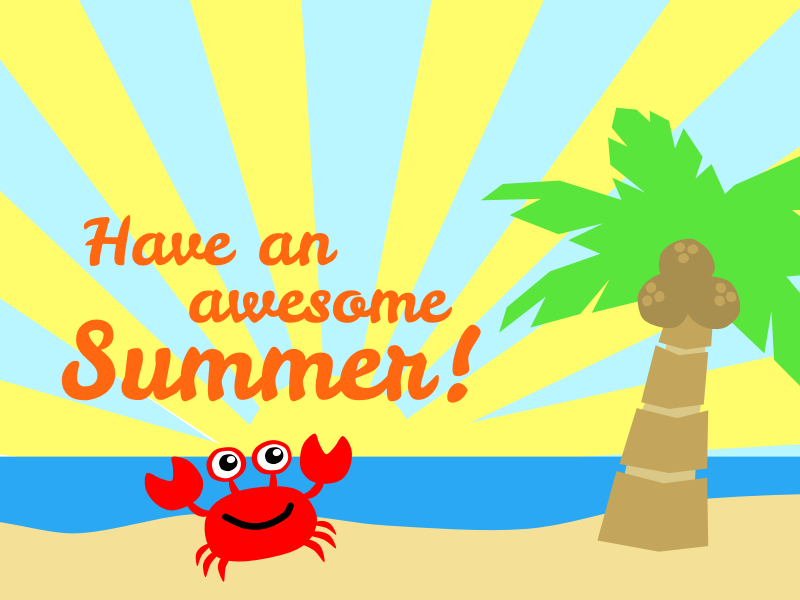 